Государственное бюджетное  общеобразовательное учреждение Свердловской области, реализующее адаптированные  основные общеобразовательные программы,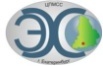 «Центр психолого-медико-социального сопровождения «Эхо»ГБОУ СО «ЦПМСС «Эхо»ПОЛОЖЕНИЕо VII межрегиональной олимпиаде по слухоречевому развитию «Не буду молчать!» среди обучающихся выпускных классов ООО и СОО образовательных организаций, реализующих адаптированные основные общеобразовательные программы для глухих и слабослышащих обучающихся, в том числе с кохлеарными имплантами.1.Общие положения 1.1. Настоящее Положение определяет порядок организации и проведения межрегиональной олимпиады среди обучающихся, ее организационное и методическое обеспечение, порядок участия в олимпиаде обучающихся и порядок определения победителей и призеров.1.2.Основными целями и задачами олимпиады являются  развитие у обучающихся слухоречевых способностей, интереса  и стремления к совершенствованию своей речи, развитие коммуникативных навыков, создание условий для интеллектуального развития, пропаганда возможностей развития детей, имеющих нарушения слуха, повышение педагогической квалификации учителей.1.3. Олимпиада проводится по плану ГБОУ СО «ЦПМСС «Эхо», при участии образовательных организаций, реализующих адаптированные основные общеобразовательные программы для глухих и слабослышащих обучающихся, в том числе с кохлеарными имплантами.1.4.Первый тур олимпиады проводится в образовательных организациях. На второй тур в Центр «Эхо» приглашаются по 3 призера первого тура олимпиады.1.5. Олимпиада проводится по темам: «Человек и природа» и «Здоровый образ жизни». Весь материал и задания для глухих обучающихся предъявляются слухозрительно, для слабослышащих обучающихся, в том числе с кохлеарными имплантами – на слух. Для слабослышащих обучающихся, в том числе с кохлеарными имплантами, олимпиада проводится дистанционно (в режиме онлайн) 4 апреля с 8 часов московского времени.Для глухих обучающихся олимпиада проводится очно 6 апреля с 8 часов 30 минут московского времени.2. Порядок организации и проведения ОлимпиадыОлимпиада проводится в два тура.2.1. Первый тур – школьный, проводится образовательными организациями по темам, рекомендованным методической комиссией ГБОУ СО «ЦПМСС «Эхо». В первом туре принимают участие все обучающиеся. Призеры первого тура допускаются к участию во втором туре. 2.2. Второй тур – межрегиональный,  проводится в ГБОУ СО «ЦПМСС «Эхо». Для проведения второго тура отводится 2 астрономических часа. 2.3. Обучающиеся принимают участие в олимпиаде добровольно. Участие обучающихся в олимпиаде является уважительной причиной отсутствия на занятиях в день проведения данного мероприятия.3. Организационно-методическое и информационное обеспечение олимпиадыДля организационно-методического обеспечения проведения олимпиады Центром создается оргкомитет, методическая комиссия  и жюри.3.1. Оргкомитет олимпиады: определяет формы, порядок и сроки проведения олимпиады на всех ее этапах;осуществляет общее руководство подготовкой и проведением олимпиады;издает необходимые материалы для проведения олимпиады, анализирует и обобщает итоги олимпиады;участвует в решении вопросов материального обеспечения олимпиады.Состав оргкомитета: Серегина И.И. – председатель; члены: Родионова Л.Г., Мазеина А.И., Чуфистова Ю.В., Романов  Д.В.3.2. Методическая комиссия олимпиады:определяет тему олимпиады, разрабатывает задания для 2 тура;вносит предложения в оргкомитет по вопросам, связанным с совершенствованием организации проведения и методического обеспечения олимпиады;готовит пакет документов с заданиями и критерии оценивания заданий;представляет в оргкомитет отчет об итогах проведения олимпиады.Состав методической комиссии: Мусина К.А.– председатель; члены-педагоги Центра «Эхо»: Майданюк Т.Г., Филюшкина О.И., Фоменко М.В., Силаева В.В., педагоги «ЕШИ № 13» Дмитриева Л.В., Кладовщикова С.А., Успенская О.Ю.3.3. Примерные задания олимпиады: Написать название текста.Ответить на вопросы по тексту.Написать предложения из текста.Указать порядок слов в предложении.Подписать картинки.Указать, верно ли высказывание.Дополнить предложения.Поставить знак препинания в конце предложения (. ! ?).Нотирование стихотворения (не менее 8 строк).Чтение стихотворения наизусть (домашняя заготовка).3.4. Жюри олимпиады.В состав жюри включаются по одному учителю от каждого образовательной организации, принимающей участие  в олимпиаде. Жюри  проводит проверку работ участников олимпиады, определяет и награждает призеров.3.5. Для проведения 4 апреля дистанционной (в режиме онлайн) олимпиады необходимы компьютер, принтер, сканер и следующие технические требования к компьютерному оборудованию и сети ОО: Операционная система: Microsoft Windows 7/8/8.1/10, Mac OS X 10.7.5+, Ubuntu 12.04+, Debian 7.2.0+  . 
Процессор: Intel Core 2 Duo, i3, i5, i7 (от 2.5 GHz), AMD Athlon II и Phenom II (от 3.0 GHz)
Оперативная память: 2 GB.      Видеокарта: совместимая с DirectX 9c (512 MB)
Сеть: от 1 Мбит/с в обоих направлениях. Камера: возможность трансляции видео в HD разрешением (1280х720) и 30 кадров в секунду. 3.6. В случае возникновения технических неполадок, результатом которых может стать прерывание видео и (или) аудиосвязи более чем на 5 минут реального времени, работы участников приниматься к рассмотрению членами жюри не будут.3.7. Пробная видеотрансляция состоится 31.03.2017г.  в 9 часов московского времени.4. Подведение итогов олимпиадыПобедителями и призерами считаются участники, набравшие наибольшее количество баллов, но не менее 50%. Всем участникам выдаются сертификаты. 5. Координаты орг. комитета по проведению олимпиады ГБОУ СО ЦПМСС «Эхо»:     620089 г. Екатеринбург, ул. Белинского, 163    Тел.(факс) (343)257-37-68; Е-mail: оlimp_centrecho@mail.ru  Ответственные исполнители:Серегина Ирина Ивановна, тел.8-912-21-63-657Родионова Лариса Григорьевна, тел.8-912-65-14-624